Tomada de PreçosNº20222206M041HEMUO Insttuto de Gestão e Humanização – IGH, entdade de direito privado e sem ﬁns lucratvos,classiﬁcado como Organização Social, vem tornar público a realização da Tomada de Preços, com aﬁnalidade de adquirir bens, insumos ou serviços para o HEMU - Hospital Estadual da Mulher, comendereço à Av. Perimetral, s/n, Quadra 37, Lote 14, Setor Coimbra, Goiânia/GO, CEP: 74.530-020.Objeto: MEDICAMENTOData de Início do recebimento das propostas: 22/06/2022Data Final do recebimento das propostas: 29/06/2022O detalhamento do objeto, com suas especiﬁcações, quantdades, volumes e outros, poderão serencontrados na plataforma eletrônica www.bionexo.com.br. Não possuindo cadastro atvo no portalsupracitado, o detalhamento do objeto deverá ser solicitado no endereço de e-mail:compras.go@igh.org.br. Não serão aceitas cotações por e-mail, apenas na plataforma BIONEXO. Emtempo, informamos que se encontra disponível ﬁsicamente o detalhamento do edital no seguinteendereço: Av. Perimetral Qd. 37 Lt. 64, Setor Coimbra, Goiânia/GO, CEP: 74.530-026. O resultado serápublicado no site oﬁcial do IGH (htps://www.igh.org.br/transparencia), na pasta especiﬁca da unidade.IDENTIFICAÇÃO DO BIONEXOID: 225909590PEDIDO18256/2022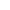 